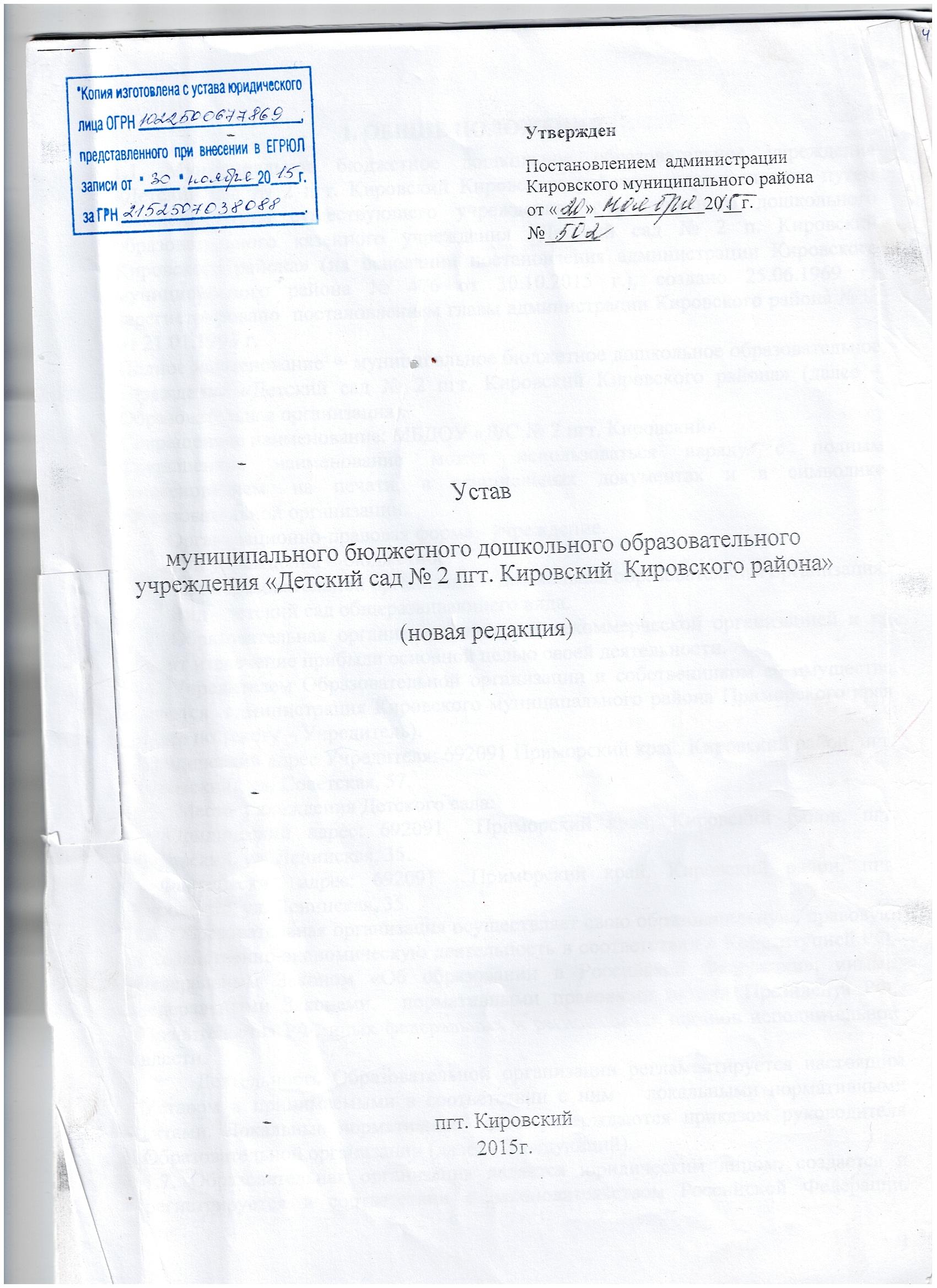 ОБЩИЕ ПОЛОЖЕНИЯМуниципальное бюджетное дошкольное образовательное учреждение «Детский сад № 2 пгт. Кировский Кировского района» (Далее – Учреждение) создано в соответствии с Гражданским кодексом Российской Федерации, Федеральным Законом Российской Федерации от 29.12.2012 года № 273-ФЗ «Об образовании в Российской Федерации».Муниципальное бюджетное дошкольное образовательное учреждение «Детский сад № 2 пгт. Кировский Кировского района» было создано 25.06.1969 г., зарегистрировано постановлением главы администрации Кировского района № 38 от 21.01.1993 г.На основании постановления администрации Кировского муниципального района № 476 от 30.10.2015 г. муниципальное дошкольное образовательное казенное учреждение «Детский сад №2 п. Кировский Кировского района» было переименовано в муниципальное бюджетное дошкольное образовательное учреждение «Детский сад № 2 пгт. Кировский Кировского района».Организационно-правовая форма Учреждения: некоммерческая организация - муниципальное бюджетное учреждениеТип Учреждения: дошкольная образовательная организация.Полное наименование Учреждения на русском языке: муниципальное бюджетное дошкольное образовательное учреждение «Детский сад № 2 пгт. Кировский Кировского района».Сокращенное наименование Учреждения на русском языке: МБДОУ «Д/С № 2 пгт. Кировский».Юридический адрес Учреждения: 692091, Приморский край Кировский район пгт. Кировский ул. Ленинская, д. 35Фактический адрес Учреждения: 692091, Приморский край Кировский район пгт. Кировский ул. Ленинская, д. 35Учреждение является правопреемником по всем правам и обязанностям муниципального дошкольного образовательного казенного учреждения «Детский сад №2 п. Кировский Кировского района».Учредителем и собственником имущества Учреждения является Администрация Кировского муниципального района Приморского края. Функции и полномочия учредителя осуществляет муниципальное казенное учреждение «Центр обслуживания муниципальных образовательных учреждений» Кировского муниципального района Приморского края (далее по тексту Учредитель).Юридический адрес Учредителя: 692091, Приморский край Кировский район пгт. Кировский ул. Советская, д. 57 А.Фактический адрес Учредителя: 692091, Приморский край Кировский район пгт. Кировский ул. Советская, д. 57 А.Взаимоотношения и ответственность Учредителя в части управления Учреждением определяется действующим законодательством Российской Федерации, Приморского края, муниципальными нормативными правовыми актами и настоящим Уставом.Учреждение вправе открывать представительства и создавать филиалы в соответствии с действующим законодательством Российской Федерации по согласованию с Учредителем.Структурные подразделения Учреждения, в том числе филиалы и представительства, не являются юридическими лицами и действуют на основании устава Учреждения и положения о соответствующем структурном подразделении, утвержденного в порядке, установленном уставом Учреждения.Учреждение самостоятельно в формировании своей структуры, если иное не установлено федеральными законами. В структуру Учреждение входят группы общеразвивающей направленности.Учреждение в своей деятельности руководствуется Конституцией Российской Федерации, Федеральным законом «Об образовании в Российской Федерации», а также другими федеральными законами, иными нормативными правовыми актами Российской Федерации, Приморского края, муниципальными нормативными правовыми актами, настоящим Уставом, а также принятыми Учреждением локальными нормативными актами, содержащими нормы, регулирующие образовательные отношения.Деятельность Учреждения основывается на принципах демократии, гуманизма, общедоступности образования, приоритета общечеловеческих ценностей, жизни и здоровья человека, гражданственности, свободного развития личности, автономности и светского характера образования, а также на принципах дошкольного образования в соответствии с федеральным государственным образовательным стандартом дошкольного образования.В Учреждение создание и деятельность политических партий, религиозных организаций (объединений) не допускаются.Учреждение является юридическим лицом и от своего имени может приобретать и осуществлять имущественные и личные неимущественные права, нести обязанности, быть истцом и ответчиком в суде, вправе открывать лицевые счета в порядке, установленном действующим законодательством Российской Федерации, иметь обособленное имущество на праве оперативного управления.Учреждение имеет право обрабатывать персональные данные работников, воспитанников Учреждения, их родителей (законных представителей) в соответствии с законодательством.Учреждение имеет печать со своим наименованием, а также соответствующие штампы, бланки, вывеску.Права юридического лица Учреждения в части ведения уставной финансово- хозяйственной деятельности возникают с момента его государственной регистрации.Право на образовательную деятельность возникает у Учреждения с момента выдачи лицензирующим органом решения о выдаче Учреждению лицензии на образовательную деятельность.Учреждение может получать общественную аккредитацию в различных российских, иностранных и международных организациях. Порядок проведения общественной аккредитации, формы и методы оценки при ее проведении, а также права, предоставляемые аккредитованной организации, осуществляющей образовательную деятельность, устанавливаются общественной организацией, которая проводит общественную аккредитацию.Учреждение отвечает по своим обязательствам, закреплённым за ним имуществом, за исключением недвижимого имущества и особо ценного имущества, закреплённого за ним Учредителем или приобретённого за счёт средств, выделенных ему Учредителем на приобретение этого имущества.Собственник имущества не несёт ответственность по обязательствам Учреждения. Учреждение не отвечает по обязательствам собственника имущества.В Учреждении созданы условия для ознакомления всех работников, родителей (законных представителей) воспитанников с Уставом, с лицензией, на осуществление образовательной деятельности, с образовательными программами и другими документами, регламентирующими организацию и осуществление образовательной деятельности.Учреждение обязано осуществлять свою деятельность в соответствии с законодательством об образовании, в том числе:обеспечивать реализацию в полном объеме образовательных программ, соответствие качества подготовки воспитанников установленным требованиям, соответствие применяемых форм, средств, методов обучения и воспитания возрастным, психофизическим особенностям, склонностям, способностям, интересам и потребностям воспитанников;создавать безопасные условия обучения, воспитания и развития воспитанников, присмотра и ухода за воспитанниками, их содержания в соответствии с установленными нормами, обеспечивающими жизнь и здоровье воспитанников, работников Учреждения;соблюдать права и свободы воспитанников, родителей (законных представителей) воспитанников, работников Учреждения.Правила приема, порядок и основания перевода, отчисления и восстановления воспитанников Учреждения определяются порядком приема на обучение по образовательным программам ДО, разработанным Учреждением самостоятельно в соответствии с действующим законодательством.Учреждение несет ответственность в установленном законодательством Российской Федерации порядке за невыполнение или ненадлежащее выполнение функций, отнесенных к его компетенции, за реализацию не в полном объеме образовательных программ в соответствии с учебным планом, качество образования своих выпускников, а также за жизнь и здоровье воспитанников, работников Учреждения. За нарушение или незаконное ограничение права на образование и предусмотренных законодательством об образовании прав и свобод воспитанников, родителей (законных представителей) воспитанников, нарушение требований к организации и осуществлению образовательной деятельности Учреждения и его должностные лица несут административную ответственность в соответствии с Кодексом Российской Федерации об административных правонарушениях.В случаях, не предусмотренных положениями настоящего Устава, применяются нормы действующего законодательства Российской Федерации.ЦЕЛИ, ПРЕДМЕТ И ВИДЫ ДЕЯТЕЛЬНОСТИЦелями деятельности Учреждения являются:Образовательная деятельность по образовательным программам в соответствии с пунктом 2.3. настоящего Устава.Обеспечение соответствия образовательной деятельности и подготовки воспитанников, освоивших образовательные программы дошкольного образования независимо от формы получения образования и формы обучения, установленным требованиям федерального государственного образовательного стандарта дошкольного образования.Формирование общей культуры, развитие физических, интеллектуальных, нравственных, эстетических и личностных качеств, формирование предпосылок учебной деятельности, сохранение и укрепление физического и психического здоровья детей дошкольного возраста, в том числе их эмоционального благополучия.Обеспечение равных возможностей для полноценного развития каждого ребёнка в период дошкольного детства независимо от места жительства, пола, нации, языка, социального статуса, психофизических и других особенностей (в том числе ограниченных возможностей здоровья).Объединение обучения и воспитания в целостный образовательный процесс на основе духовно-нравственных и социокультурных ценностей и принятых в обществе правил, и норм поведения в интересах человека, семьи, общества.Предметом деятельности Учреждения является оказание услуг (выполнение работ) по реализации полномочий в сфере образования, предусмотренных федеральными законами, законами Приморского края, нормативными правовыми актами Российской Федерации и нормативными правовыми актами Приморского края в сфере образования, нормативными правовыми актами Учредителя.Для достижения указанных целей, в пределах установленного Учредителем муниципального задания Учреждение осуществляет следующие основные виды деятельности:реализация основных образовательных программ дошкольного образования, в том числе адаптированных;реализация дополнительных общеобразовательных программ - дополнительных общеразвивающих программ;присмотр и уход за детьми.Виды деятельности, требующие в соответствии с законодательством Российской Федерации лицензирования, могут осуществляться Учреждением после получения соответствующей лицензии.Учредитель формирует и утверждает муниципальное задание для Учреждения в соответствии с основными видами деятельности Учреждения. Учреждение не вправе отказаться от выполнения муниципального задания.Компетенции Учреждения определяются законодательством об образовании.Учреждение вправе осуществлять следующие иные виды деятельности, не являющиеся основными видами деятельности, лишь постольку, поскольку это служит достижению целей, ради которых создано Учреждение, и соответствует указанным целям:консультационная, просветительская деятельность;участие в целевых программах, конкурсах, грантах;оказание платных образовательных услуг и иных платных услуг.Учреждение вправе осуществлять образовательную деятельность за счет средств физических лиц по договорам об оказании платных образовательных услуг. Доход от оказания платных образовательных услуг используется Учреждением в соответствии с локальным нормативным актом Учреждения на уставные цели.Платные образовательные услуги не могут быть оказаны вместо образовательной деятельности, финансовое обеспечение которой осуществляется за счет бюджетных ассигнований.ОРГАНИЗАЦИЯ ОБРАЗОВАТЕЛЬНОЙ ДЕЯТЕЛЬНОСТИОбразовательная деятельность Учреждения осуществляется по основной образовательной программе дошкольного образования в соответствии с порядком, установленным Министерством просвещения Российской Федерации.Требования к структуре, объёму, условиям реализации и результатам освоения основной образовательной программы дошкольного образования определяются федеральным государственным образовательным стандартом дошкольного образования.Нормативный срок обучения определяется образовательными программами, реализуемыми Учреждением, в соответствии с федеральным государственным образовательным стандартом дошкольного образования, с учетом различных форм обучения и особенностей отдельных категорий воспитанников.Дошкольное образование направлено на формирование общей культуры, развитие физических, интеллектуальных, нравственных, эстетических и личностных качеств, формирование предпосылок учебной деятельности, сохранение и укрепление здоровья детей дошкольного возраста.Образовательные программы дошкольного образования направлены на всестороннее развитие личности детей дошкольного возраста с учётом их возрастных и индивидуальных особенностей, в том числе достижение детьми дошкольного возраста уровня развития, необходимого и достаточного для успешного освоения ими образовательных программ начального общего образования на основе индивидуального подхода к детям дошкольного возраста и специфичных для детей дошкольного возраста видов деятельности.Основная образовательная программа дошкольного образования самостоятельно разрабатывается и утверждается Учреждением в соответствии с федеральным государственным образовательным стандартом дошкольного образования и с учётом соответствующей примерной образовательной программой дошкольного образования.Обучение по образовательным программам в Учреждении осуществляется в очной форме, а также по заявлению родителей (законных представителей) может осуществляться в иных формах, предусмотренных законодательством об образовании.Допускается сочетание различных форм получения образования и форм обучения.Родители (законные представители) воспитанников, обеспечивающие получение детьми дошкольного образования в форме семейного образования, имеют право на получение методической, психолого-педагогической, диагностической и консультативной помощи без взимания платы на базе консультативного пункта Учреждения.Образовательная деятельность в Учреждении осуществляется на государственном языке Российской Федерации - русском.Освоение основной образовательной программы дошкольного образования не сопровождается проведением промежуточной аттестации и итоговой аттестации воспитанников.Образовательная деятельность по образовательной программе дошкольного образования в Учреждении осуществляется в группах общеразвивающей, комбинированной направленности.В группы могут включаться как воспитанники одного возраста, так и воспитанники разных возрастов (разновозрастные группы).Подбор контингента разновозрастной группы определен с учётом возможности организации в ней режима дня, соответствующего анатомо-физиологическим особенностям каждой возрастной группы.Подбор контингента в группы комбинированной направленности осуществляется с учётом рекомендаций психолого-медико- педагогической комиссии.Дети с ограниченными возможностями здоровья принимаются на обучение по адаптированной основной образовательной программе только с согласия родителей (законных представителей) и на основании рекомендаций психолого-медико- педагогической комиссии.Учреждение обеспечивает получение дошкольного образования, присмотр и уход за детьми в возрасте от 2 месяцев (при наличии условий) до прекращения образовательных отношений.Прием воспитанников в Учреждение проводится на принципах равных условий приема для всех поступающих, за исключением лиц, которым в соответствии с Федеральным законодательством предоставлены особые права (преимущества) при приеме на обучение по образовательным программам дошкольного образования.Прием воспитанников в Учреждение осуществляется в соответствии с действующим законодательством Российской Федерации и Приморского края, санитарно- эпидемиологическими правилами и нормами, правовыми актами Учредителя и локальными актами Учреждения.При приёме в Учреждение воспитанников между родителем (законным представителем) и Учреждением заключается договор об образовании, после чего издаётся приказ о приёме ребёнка на обучение по образовательной программе дошкольного образования.Учреждение знакомит родителей (законных представителей) с Уставом Учреждения, с лицензией на осуществление образовательной деятельности, с образовательными программами и другими документами, регламентирующими организацию и осуществление образовательной деятельности, права и обязанности воспитанников.В приеме в Учреждение может быть отказано только при отсутствии в нем свободных мест.Основанием возникновения образовательных отношений является распорядительный акт о приеме воспитанника в Учреждение.Права и обязанности воспитанника, предусмотренные законодательством об образовании и локальными нормативными актами Учреждения, возникают у лица, принятого на обучение, с даты, указанной в распорядительном акте о приеме лица на обучение.Образовательная деятельность по основной образовательной программе дошкольного образования в части, неурегулированной законодательством об образовании, осуществляется Учреждением самостоятельно и регламентируется соответствующими локальными нормативными актами Учреждения.Образовательные отношения изменяются в случае изменения условий получения воспитанниками образования по конкретной основной или дополнительной образовательной программе, повлекшие за собой изменения взаимных прав и обязанностей воспитанников и Учреждения.При реализации основной образовательной программы дошкольного образования Учреждение обеспечивает взаимодействие с родителями (законными представителями) по вопросам образования ребёнка, непосредственного вовлечения их в образовательную деятельность на основе выявления потребностей и поддержки образовательных инициатив семьи.Образовательная деятельность Учреждения по реализации дополнительных общеразвивающих программ осуществляется в соответствии с порядком, установленным Министерством просвещения Российской Федерации, и локальным нормативным актом Учреждения. При реализации дополнительных общеразвивающих программ деятельность воспитанников осуществляется в различных объединениях по интересам (в кружках, студиях, группах).Образовательные отношения могут быть изменены как по инициативе родителей (законных представителей) воспитанника по их заявлению в письменной форме, так и по инициативе Учреждения:Основанием для изменения образовательных отношений является распорядительный акт Учреждения, изданный руководителем.Права и обязанности воспитанника, предусмотренные законодательством об образовании и локальным нормативным актам Учреждения, изменяются с даты издания распорядительного акта или с иной указанной в нем даты.Образовательные отношения прекращаются в связи с отчислением воспитанника из Учреждения.Образовательные отношения могут быть прекращены досрочно в следующих случаях:По инициативе родителей (законных представителей) воспитанника, в том числе в случае перевода воспитанника для продолжения освоения образовательной программы дошкольного образования в другое Учреждение.По обстоятельствам, не зависящим от воли родителей (законных представителей) воспитанника и Учреждения, в том числе в случае ликвидации Учреждения.Досрочное прекращение образовательных отношений по инициативе родителей (законных представителей) воспитанника не влечет за собой возникновения каких-либо дополнительных, в том числе материальных, обязательств указанного воспитанника перед Учреждением.Основанием для прекращения образовательных отношений является распорядительный акт Учреждения, об отчислении воспитанника из Учреждения. Права и обязанности воспитанника, предусмотренные законодательством об образовании и локальными нормативными актами Учреждения, прекращаются с даты его отчисления из Учреждения.Прием документов в Учреждение осуществляется по личному заявлению родителя (законного представителя) ребенка при предъявлении оригинала документа, удостоверяющего личность родителя (законного представителя).К заявлению необходимо предъявить документы:свидетельство о регистрации ребенка по месту жительства (закрепленная территория за Учреждением);оригинал свидетельства о рождении ребенка.Режим работы определяется Учреждением самостоятельно исходя из пятидневной рабочей недели. Группы функционируют в режиме полного дня - часовой режим (10,5 часов) с 07.30. до 18.00 часов по адресу: 692091, Приморский край Кировский район пгт. Кировский ул. Ленинская, д. 35. При наличии запроса могут открываться группы кратковременного пребывания.За воспитанниками Учреждения осуществляется присмотр и уход - комплекс мер по организации питания и хозяйственно-бытового обслуживания воспитанников, обеспечению соблюдения ими личной гигиены и режима дня.Учреждение при реализации основной образовательной программы дошкольного образования и при осуществлении присмотра и ухода за детьми создаёт условия для охраны здоровья воспитанников в соответствии с требованиями законодательства об образовании, за исключением оказания первичной медико- санитарной помощи, прохождения периодических медицинских осмотров и диспансеризации, отнесённых к компетенции органов здравоохранения.Учреждение предоставляет безвозмездно для медицинской организации помещение, соответствующее условиям и требованиям для осуществления медицинской деятельности.Использование при реализации основной образовательной программы дошкольного образования методов и средств обучения и воспитания, образовательных технологий, наносящих вред физическому или психическому здоровью воспитанников, запрещено.УЧАСТНИКИ ОБРАЗОВАТЕЛЬНЫХ ОТНОШЕНИЙУчастниками образовательных отношений являются воспитанники, родители (законные представители) несовершеннолетних воспитанников, педагогические работники и их представители, Учреждение.Воспитанники Учреждения:Воспитанникам Учреждения предоставляются права в соответствии с частью 1 статьи 34 Федерального закона от 29.12.2012 № 273-ФЗ «Об образовании в Российской Федерации», иными нормативными правовыми актами Российской Федерации, локальными нормативными актами Учреждения.Воспитанникам Учреждения предоставляются меры социальной поддержки и стимулирования в соответствии с частью 2 статьи 34 Федерального закона от 29.12.2012 № 273- ФЗ «Об образовании в Российской Федерации», нормативными правовыми актами Российской Федерации и нормативными правовыми актами Приморского края, правовыми актами органов местного самоуправления, локальными нормативными актами Учреждения.Привлечение воспитанников без согласия их родителей (законных представителей) к труду, не предусмотренному образовательной программой, запрещается.Обязанности и ответственность воспитанников Учреждения устанавливаются в соответствии со статьей 43 Федерального закона от 29.12.2012 № 273-ФЗ «Об образовании в Российской Федерации», иными федеральными законами, договором об образовании, правилами внутреннего распорядка воспитанников Учреждения.Родители (законные представители) несовершеннолетних воспитанников Учреждения:Родители (законные представители) несовершеннолетних воспитанников имеют преимущественное право на обучение и воспитание детей перед всеми другими лицами. Учреждение оказывает помощь родителям (законным представителям) воспитанников в воспитании детей, охране и укреплении их физического и психического здоровья, развитии индивидуальных способностей и необходимой коррекции нарушений их развития.Права, обязанности и ответственность в сфере образования родителей (законных представителей) воспитанников Учреждения устанавливаются статьей 44 Федерального закона от 29.12.2012 № 273-ФЗ «Об образовании в Российской Федерации», иными федеральными законами, договором об образовании.Защита прав воспитанников, родителей (законных представителей) воспитанников Учреждения регулируется статьей 45 Федерального закона № 273-ФЗ и Положением о комиссии по урегулированию споров между участниками образовательных отношений Учреждения, которое принимается с учетом мнения Совета родителей, Общего собрания работников.Педагогические работники:Педагогическим работникам Учреждения предоставляются академические права и свободы в соответствии с частями 3,4 статьи 47 Федерального закона от 29.12.2012 № 273-ФЗ«Об образовании в Российской Федерации» с соблюдением норм профессиональной этики, закрепленных в локальных нормативных актах Учреждения - Коллективном договоре.Педагогические работники Учреждения имеют трудовые права и социальные гарантии в соответствии с частью 5 статьи 47 Федерального закона от 29.12.2012 № 273-ФЗ «Об образовании в Российской Федерации».Обязанности и ответственность педагогических работников Учреждения устанавливаются в соответствии со статьей 48 Федерального закона от 29.12.2012 № 273-ФЗ «Об образовании в Российской Федерации» и Правилами внутреннего трудового распорядка.К педагогической деятельности не допускаются лица:лишенные права заниматься педагогической деятельностью в соответствии с вступившим в законную силу приговором суда;имеющие или имевшие судимость, подвергавшиеся уголовному преследованию (за исключением лиц, уголовное преследование в отношении которых прекращено по реабилитирующим основаниям) за преступления против жизни и здоровья, свободы, чести и достоинства личности (за исключением незаконной госпитализации в медицинскую организацию, оказывающую психиатрическую помощь в стационарных условиях, и клеветы), половой неприкосновенности и половой свободы личности, против семьи и несовершеннолетних, здоровья населения и общественной нравственности, основ конституционного строя и безопасности государства, а также против общественной безопасности, за исключением случаев, предусмотренных п.4.5.6 настоящего устава;имеющие неснятую или непогашенную судимость за иные умышленные тяжкие и особо тяжкие преступления;признанные недееспособными в установленном федеральным законом порядке;имеющие заболевания, предусмотренные перечнем, утверждаемым федеральным органом исполнительной власти, осуществляющим функции по выработке государственной политики и нормативно-правовому регулированию в области здравоохранения.4.5.6. Лица из числа указанных в подпункте 4.5.2 устава, имевшие судимость за совершение преступлений небольшой тяжести и преступлений средней тяжести против жизни и здоровья, свободы, чести и достоинства личности (за исключением незаконной госпитализации в медицинскую организацию, оказывающую психиатрическую помощь в стационарных условиях, и клеветы), семьи и несовершеннолетних, здоровья населения и общественной нравственности, основ конституционного строя и безопасности государства, а также против общественной безопасности, и лица, уголовное преследование в отношении которых по обвинению в совершении этих преступлений прекращено по нереабилитирующим основаниям, могут быть допущены к педагогической и трудовой деятельности в Учреждении при наличии решения комиссии по делам несовершеннолетних и защите их прав, созданной высшим исполнительным органом государственной власти субъекта Российской Федерации, о допуске их к соответствующему виду деятельности.Помимо оснований прекращения трудового договора по инициативе администрации, предусмотренных законодательством Российской Федерации о труде, основаниями для увольнения педагогического работника Учреждения по инициативе администрации Учреждения до истечения срока действия трудового договора являются:повторное в течение года грубое нарушение Устава Учреждения;применение, в том числе однократное, методов воспитания, связанных с физическим и (или) психическим насилием над личностью обучающегося, воспитанника.Увольнение по настоящим основаниям может осуществляться администрацией Учреждения без согласия профсоюза.Иные работники Учреждения:В Учреждении наряду с должностями педагогических работников, предусматриваются должности инженерно-технических, административно-хозяйственных, учебно-вспомогательных и иных работников, осуществляющих вспомогательные функции. Право на занятие данных должностей имеют лица, отвечающие квалификационным требованиям, указанным в квалификационных справочниках, и (или) профессиональным стандартам.Иные работники Учреждения имеют право на:рабочее место, соответствующее условиям, предусмотренным государственными стандартами организации, безопасности труда и Коллективным договором;заключение, изменение и расторжение трудового договора в порядке и на условиях, установленных Трудовым кодексом Российской Федерации, иными федеральными законами;своевременную и в полном объеме выплату заработной платы в соответствии со своей квалификацией, сложностью труда, количеством и качеством выполненной работы;профессиональную подготовку, переподготовку и повышение своей квалификации в порядке, установленном законодательством Российской Федерации;защиту своих трудовых прав, свобод и законных интересов всеми не запрещенными законом способами;участие  в  управлении	Учреждением, в том числе в коллегиальных органах управления, в порядке, установленном настоящим уставом;объединение в общественные профессиональные организации в формах и в порядке, установленных законодательством Российской Федерации;иные трудовые права, меры социальной поддержки, установленные федеральными законами, законодательными актами Приморского края и трудовым договором.Иные работники Учреждения обязаны:осуществлять свои трудовые обязанности на высоком профессиональном уровне, соблюдать трудовую дисциплину;соблюдать требования, установленные в локальных нормативных актах Учреждения;использовать	имущество	строго	по	целевому назначению, обеспечивать его сохранность;соблюдать правовые, нравственные и этические нормы, следовать требованиям профессиональной этики;проходить в соответствии с трудовым законодательством предварительные при поступлении на работу и периодические медицинские осмотры, а также внеочередные медицинские осмотры по направлению Учреждения;проходить в установленном законодательством Российской Федерации порядке обучение и проверку знаний и навыков в области охраны труда, санитарно-гигиеническое обучение;выполнять требования санитарно-эпидемиологических правил и нормативов, правила по охране труда и пожарной безопасности;соблюдать настоящий устав и правила внутреннего трудового распорядка Учреждения.Иные права, обязанности и ответственность работников Учреждения, занимающих должности, указанные в пункте 4.7.1 настоящего устава, устанавливаются правилами внутреннего трудового распорядка Учреждения и иными локальными нормативными актами Учреждения, должностными инструкциями и трудовыми договорами.4.7.5. К трудовой деятельности в Учреждении не допускаются лица, имеющие или имевшие судимость, а равно и подвергавшиеся уголовному преследованию (за исключением лиц, уголовное преследование в отношении которых прекращено по реабилитирующим основаниям) за преступления, указанные в подпунктах 4.5.2 и 4.5.3 устава, за исключением случаев, предусмотренных п.4.5.6 настоящего устава.Учреждение:Учреждение обладает автономией, под которой понимается самостоятельность в осуществлении образовательной, научной, административной, финансово-экономической деятельности, разработке и принятии локальных нормативных актов в соответствии с Федеральным законом, иными нормативными правовыми актами Российской Федерации и настоящим уставом.Учреждение свободно в определении содержания образования, выборе учебно-методического обеспечения, образовательных технологий по реализуемым ими образовательным программам.Права, обязанности и ответственность Учреждения устанавливаются пунктами 5-7 статьи 28 Федерального закона от 29.12.2012 № 273-ФЗ «Об образовании в Российской Федерации».Учреждение обязано разрабатывать и принимать меры по предупреждению коррупции в соответствии со статьей 13.3. Федерального закона «О противодействии коррупции» от 25.12.2008 № 273-ФЗ.».К компетенции Учреждения относятся:разработка и принятие правил внутреннего распорядка воспитанников, правил внутреннего трудового распорядка, иных локальных нормативных актов;материально-техническое обеспечение образовательной деятельности, оборудование помещений в соответствии с государственными и местными нормами, и требованиями, в том числе в соответствии с федеральными государственными образовательными стандартами, федеральными государственными требованиями, образовательными стандартами;предоставление Учредителю и общественности ежегодного отчета о поступлении и расходовании финансовых и материальных средств, а также отчета о результатах самообследования;установление штатного расписания, если иное не установлено нормативными правовыми актами Российской Федерации;прием на работу работников, заключение с ними и расторжение трудовых договоров, если иное не установлено законодательством, распределение должностных обязанностей, создание условий и организация дополнительного профессионального образования работников;разработка и утверждение образовательных программ Учреждения;разработка и утверждение, по согласованию с Учредителем, программы развития Учреждения, если иное не установлено законодательством;прием воспитанников в Учреждение;использование и совершенствование методов обучения и воспитания, образовательных технологий, электронного обучения;проведение самообследования, обеспечение функционирования внутренней системы оценки качества образования;обеспечение создания и ведения официального сайта Учреждения в сети «Интернет»;создание необходимых условий для охраны и укрепления здоровья, организации питания воспитанников и работников Учреждения;создание условий для занятия воспитанниками физической культурой;организация научно-методической работы, в том числе организация и проведение научных и методических конференций, семинаров;иные вопросы в соответствии с законодательством Российской Федерации и Приморского края.УПРАВЛЕНИЕ УЧРЕЖДЕНИЕМУправление Учреждением осуществляется в соответствии с законодательством Российской Федерации и Приморского края с учетом особенностей, установленных настоящим Уставом. Управление Учреждением осуществляется на основе сочетания принципов единоначалия и коллегиальности.Единоличным исполнительным органом Учреждения является заведующий, который осуществляет текущее руководство деятельностью Учреждения, действует в соответствии с законодательством Российской Федерации, настоящим Уставом, трудовым договором (контрактом) и должностной инструкцией.Заведующий Учреждения в соответствии с законодательством Российской Федерации и настоящим Уставом назначается и освобождается от должности Учредителем.Должностные обязанности Заведующего Учреждения не могут исполняться по совместительству.Запрещается занятие должности Заведующего Учреждения лицами, которые не допускаются к педагогической деятельности по основаниям, установленным трудовым законодательством Российской Федерации.Права и обязанности Заведующего Учреждения, его компетенция в области управления Учреждением определяются в соответствии с законодательством об образовании и настоящим Уставом.Заведующий Учреждения:без доверенности действует от имени Учреждения, в том числе представляет его интересы и совершает сделки от его имени;распоряжается имуществом и денежными средствами Учреждения;открывает лицевые счета в порядке, установленном действующим законодательством Российской Федерации, выдаёт доверенности;составляет структуру и утверждает штатное расписание Учреждения по согласованию с Учредителем, план его финансово-хозяйственной деятельности и регламентирующие деятельность Учреждения внутренние документы;издает приказы и дает указания, обязательные для исполнения всеми работниками Учреждения;принимает на работу работников, заключает и расторгает трудовые договора;определяет должностные обязанности всех работников;устанавливает оклады, надбавки, доплаты, премии работникам;организует аттестацию работников Учреждения на соответствие занимаемой должности;осуществляет приём воспитанников и комплектование групп в соответствии с локальным нормативным актом Учреждения;создает условия для реализации основной общеобразовательной программы дошкольного образования;обеспечивает выполнение санитарно-гигиенических, противопожарных и других норм и правил по охране жизни и здоровья воспитанников и работников Учреждения;определяет состав, объём и порядок защиты сведений конфиденциального характера, персональных данных воспитанников, работников, обеспечивает сохранность конфиденциальной информации;решает вопросы, которые не отнесены к компетенции иных органов управления Учреждением;несёт ответственность перед государством, обществом и Учредителем за деятельность Учреждения в пределах своих должностных обязанностей.В Учреждении сформированы коллегиальные органы управления, к которым относятся Общее собрание работников Учреждения, Педагогический совет, а также коллегиальный орган общественного самоуправления Учреждения - Совет родителей.		Коллегиальные органы управления не наделяются полномочиями выступать от имени Учреждения.Общее собрание работников является коллегиальным органом управления Учреждения и представляет полномочия трудового коллектива, к компетенциям которого относятся:содействие осуществлению целей и задач деятельности Учреждения, развитию инициатив трудового коллектива;расширение коллегиальных, демократических форм управления и воплощение в жизнь государственно - общественных принципов;принятие Правил внутреннего трудового распорядка, локальных нормативных актов Учреждения, затрагивающих интересы трудового коллектива; структуру управления деятельностью Учреждением, графики работы и отпусков работников, положение об общем собрании работников Учреждения, положения об оплате труда;выдвижение коллективных требований работников Учреждения;внесение предложений по внесению изменений и дополнений к уставу Учреждения;ознакомление с отчётом Заведующего Учреждения о выполнении задач основной уставной деятельности;обсуждение вопросов состояния трудовой дисциплины в Учреждении и мероприятий по её укреплению, рассмотрение факторов нарушения трудовой дисциплины работниками Учреждения;обсуждение вопросов охраны и безопасности условий труда работников, охраны жизни и здоровья воспитанников Учреждения;контроль соблюдения работниками Учреждения правил и инструкций по охране труда, по использованию средств, предназначенных на улучшение условий и безопасности труда;определение порядка и условий предоставления социальных гарантий и льгот в пределах компетенции Учреждения;рассмотрение и принятие представления к награждению работников государственными и отраслевыми наградами;ознакомление с итоговыми документами по проверке государственными и муниципальными органами деятельности Учреждения и планом выполнения мероприятий по устранению недостатков в работе;внесение предложений по улучшению финансово-хозяйственной деятельности Учреждения;при необходимости рассматривает и обсуждает вопросы родительского собрания. 4.6.1Порядок формирования общего собрания работников Учреждения: членами общего собрания работников являются все работники Учреждения.Сроки полномочий: Общее собрание работников собирается не реже чем двух раз в календарный год. Для ведения Общего собрания из его состава общим голосованием избирается председатель и секретарь сроком на один календарный год, которые исполняют свои обязанности на общественных началах.Порядок принятия решений общим собранием работников Учреждения:Общее собрание работников считается правомочным, если на нем присутствует не менее 50% членов трудового коллектива Учреждения.Решение Общего собрания считается принятым, если за него проголосовало не менее 51% присутствующих.Решения Общего собрания, принятые в пределах его полномочий и в соответствии с законодательством, обязательны для исполнения администрацией, всеми членами коллектива.Протоколы подписываются председателем и секретарём Общего собрания и хранятся в соответствии с номенклатурой дел Учреждения. Нумерация протоколов ведется с начала учебного года.Решения Общего собрания реализуются приказами заведующего Учреждения.Педагогический совет является коллегиальным органом управления Учреждения, к компетенции которого относятся:Принятие локальных нормативных актов, регламентирующих образовательную деятельность в Учреждении: основной общеобразовательной программы, календарного учебного графика, учебного плана, плана работы Учреждения и др.Определение целей, задач и направлений образовательной деятельности педагогического коллектива Учреждения;Обсуждение и принятие перечня материалов, оборудования, инвентаря для развития детей дошкольного возраста в соответствии с особенностями каждого возрастного этапа для обеспечения развивающей предметно-пространственной среды Учреждения.Выбор образовательных и воспитательных методик, технологий для использования в образовательной деятельности.Обсуждение вопросов содержания, форм и методов образовательной деятельности, планирования педагогической деятельности.Принятие решения о проведении мониторинга качества дошкольного образования, единых требований к оценке достижений воспитанников освоения основной общеобразовательной программы на основе федерального государственного образовательного стандарта дошкольного образования;Обсуждение информации представителей организаций и учреждений, взаимодействующих с Учреждением по вопросам образования, оздоровления воспитанников, в том числе, об итогах проверок государственными и муниципальными органами деятельности Учреждения по организации дошкольного образования и охране жизни и здоровья воспитанников во время пребывания их в Учреждении.- Рассмотрение вопросов	организации,	руководства,	анализа	и	контроля образовательной деятельности в Учреждения.- Организация работы по повышению квалификации, переподготовки, аттестации педагогических работников на соответствие занимаемой должности.- Организация работы наставников с молодыми специалистами.- Организация выявления, обобщения, распространения и внедрения передового педагогического опыта среди педагогических работников Учреждения.- Подведение итогов деятельности Учреждения за учебный год.Порядок формирования Педагогического совета: членами педагогического совета являются все педагоги Учреждения. Педагогический совет работает по плану, составляющему часть годового плана работы Учреждения.Сроки полномочий Педагогического совета: педагогический совет является постоянно действующим руководящим органом для рассмотрения основополагающих вопросов образовательной деятельности Учреждения. Заседания педагогического совета созываются по мере необходимости, но не реже трёх раз в год. Внеочередные заседания педагогического совета проводятся по требованию не менее одной трети педагогических работников Учреждения.Порядок принятия решений советом педагогов:решения совета педагогов Учреждения принимаются открытым голосованием и считаются правомочными, если на нём присутствует не менее 2/3 членов совета педагогов и за него проголосовало более половины присутствующих (50% + 1 голос);ход и решения заседаний совета педагогов оформляются протоколами. Протоколы хранятся в соответствии с номенклатурой дел Учреждения;решения совета педагогов реализуются приказами заведующего Учреждения;контроль выполнения решений совета педагогов осуществляет заведующий Учреждения и ответственные лица, указанные в решении. Результаты этой работы сообщаются членам совета педагогов на следующих заседаниях.Совет родителей - является коллегиальным органом общественного самоуправления Учреждения, действующий для учета мнения по вопросам управления Учреждением и при принятии Учреждением локальных нормативных актов, затрагивающих права и законные интересы обучающихся и родителей (законных представителей), а также в целях развития и совершенствования образовательного и воспитательного процесса, повышения эффективности взаимодействия родительской общественности и Учреждения.Совет родителей обладает следующими компетенциями:ознакомление с Уставом и другими локальными актами Учреждения, касающимися взаимодействия с родительской общественностью, решение вопросов о внесении в них необходимых изменений и дополнений;изучение основных направлений образовательной, оздоровительной и воспитательной деятельности Учреждения, внесение предложения по их совершенствованию;обсуждение вопросов, касающихся содержания, форм и методов образовательного процесса, планирования педагогической деятельности Учреждения;принятие решения по организации дополнительных образовательных, оздоровительных услуг, в том числе платных;принятие информации заведующего, отчеты педагогических и медицинских работников о состоянии здоровья детей, ходе реализации образовательных программ, итогах учебного года;- участие в планировании совместных с родителями (законными представителями) мероприятий в Учреждении;принятие решения об оказании посильной помощи Учреждению в укреплении материально-технической базы, благоустройству и ремонту его помещений, детских площадок и территории силами родительской общественности;принятие решения об оказании благотворительной помощи, направленной на развитие Учреждения и совершенствование педагогического процесса.Совет родителей избирается из числа представителей родителей каждой группы. Членство в Совете родителей является добровольным. Общее родительское собрание организует свою деятельность на основании Положения о Совете родителей Учреждения и работает по плану, составляющему часть годового плана Учреждения.Для ведения заседаний Совет родителей из своего состава выбирает председателя (сроком на 1 год) и секретаря (может переизбираться более чем на 1 год).Сроки полномочий Совета родителей: постоянно действующий коллегиальный орган общественного самоуправления Учреждения.Порядок принятия решений Советом родителей:Совет родителей правомочно выносить решения при наличии заседания не менее половины своего состава. Решения Совета родителей принимаются простым большинством голосов, решения выполняют лица, указанные в протоколе заседания.Заседание Совета родителей оформляются протоколом, которые подписываются председателем и секретарем.Решения Совета родителей являются рекомендательными.ИМУЩЕСТВО, ФИНАНСОВАЯ И ХОЗЯЙСТВЕННАЯ ДЕЯТЕЛЬНОСТЬИмущество Учреждения является собственностью муниципального образования Кировского муниципального района (далее - Собственник), отражается на самостоятельном балансе Учреждения и закреплено за ним на праве оперативного управления. В отношении этого имущества Учреждение осуществляет в пределах, установленных законодательством, в соответствии с целями своей деятельности и назначением имущества права владения, пользования и распоряжения им.Учреждению предоставляется в постоянное (бессрочное) пользование земельный участок в установленном законодательством Российской Федерации порядке.Учреждение без согласия Собственника не вправе распоряжаться особо ценным движимым имуществом, закреплённым за ним Собственником или приобретённым им за счёт средств, выделенных ему Собственником на приобретение такого имущества, а также недвижимым имуществом. Остальным имуществом, находящимся у него на праве оперативного управления, Учреждение вправе распоряжаться самостоятельно, если иное не установлено законом.Учреждение, закрепленные за ним на праве оперативного управления объекты (здания, строения, сооружения) учебной инфраструктуры, приватизации не подлежат.Учреждение может совершать крупные сделки только с предварительного согласия Учредителя.Крупной сделкой признаётся сделка или несколько взаимосвязанных сделок, связанная с распоряжением денежными средствами, которыми Учреждение вправе распоряжаться самостоятельно, отчуждением иного имущества, а также с передачей такого имущества в пользование или в залог при условии, что цена такой сделки либо стоимость отчуждаемого или передаваемого имущества превышает 10% балансовой стоимости активов Учреждения, определяемой по данным его бухгалтерской отчётности на последнюю отчётную дату.Источниками формирования имущества и финансовых ресурсов Учреждения являются:имущество, переданное Учреждению его Собственником или Учредителем;субсидии	из	муниципального	бюджета	на	выполнение	Учреждением муниципального задания;субсидии на содержание имущества Учреждения;средства,	выделяемые	целевым	назначением	в	соответствии	с	целевыми программами;доходы, от приносящей доходы деятельности;дары и пожертвования российских и иностранных юридических и физических лиц,иные источники, не запрещённые законодательством Российской Федерации.Учреждение не в праве:распоряжаться земельным участком, предоставленным ему на праве постоянного (бессрочного) пользования;использовать средства, полученные от сделок с имуществом (арендную плату, дивиденды по акциям, средства от продажи имущества), а также амортизационные отчисления на цели потребления, в том числе на оплату труда работников Учреждения, социальное развитие, выплаты вознаграждения директору Учреждения;– размещать денежные средства на депозитах в кредитных организациях, а также совершать сделки с ценными бумагами, если иное не предусмотрено федеральными законами.При осуществлении права оперативного управления имуществом Учреждение обязано:эффективно использовать имущество;обеспечивать сохранность и использование имущества строго по целевому назначению;не допускать ухудшения технического состояния имущества, помимо его ухудшения, связанного с нормативным износом в процессе эксплуатации;осуществлять капитальный и текущий ремонт имущества;согласовывать с Учредителем сдачу в аренду недвижимого имущества и особо ценного движимого имущества, закреплённого за Учреждением или приобретённого Учреждением за счёт средств, выделенных ему Учредителем на приобретение такого имущества при наличии положительной экспертной оценки;возмещать ущерб, причинённый нерациональным использованием земли и других природных ресурсов, загрязнением окружающей среды, нарушением правил безопасности производства, санитарно-гигиенических норм и требований по защите здоровья работников, населения и потребителей продукции.При ликвидации Учреждения имущество, оставшееся после удовлетворения требования кредиторов, а также имущество, на которое в соответствии с федеральными законами не может быть обращено взыскание по обязательствам Учреждения, передаётся ликвидационной комиссией Учредителю Учреждения.Финансовое обеспечение образовательной деятельности Учреждения осуществляется в соответствии с законодательством Российской Федерации.МКУ «ЦОМОУ» Кировского муниципального района осуществляет полномочия главного распорядителя бюджетных средств.Учреждение самостоятельно осуществляет финансово-хозяйственную деятельность.Финансовое обеспечение государственных гарантий на получение гражданами общедоступного и бесплатного дошкольного образования в пределах федерального государственного образовательного стандарта осуществляется посредством выделения субсидий из краевого бюджета; на содержание недвижимого имущества Учреждения, а также на создание условий по присмотру и уходу за детьми и на содержание детей в Учреждении посредством выделения средств из бюджета муниципального образования Кировский муниципальный район.Муниципальное задание для Учреждения в соответствии с предусмотренными её Уставом основными видами деятельности формирует и утверждает Учредитель.Предоставление Учреждению субсидий осуществляется на основании соглашения.Расчёт размера субсидий производится на основании нормативных затрат на оказание услуг (выполнение работ) в соответствии с муниципальным заданием и нормативных затрат на содержание недвижимого имущества и особо ценного движимого имущества, закреплённого за Учреждением Учредителем или приобретённого Учреждением за счёт средств, выделенных ему Учредителем на приобретение такого имущества (за исключением имущества, сданного в аренду с согласия Учредителя).Уменьшение объёма субсидии, предоставленной на выполнение муниципального задания, в течение срока его выполнения осуществляется только при соответствующем изменении муниципального задания с согласия Учредителя.Из бюджета муниципального образования Кировский муниципальный район, а также из иного бюджета бюджетной системы Российской Федерации по согласованию с Учредителем Учреждению могут предоставляться субсидии и на иные цели.Учреждение самостоятельно определяет порядок использования доведённых до него бюджетных субсидий в соответствии с их общим целевым назначением и планом финансово-хозяйственной деятельности Учреждения.Учреждение обязано:исполнять план финансово-хозяйственной деятельности;эффективно использовать бюджетные средства в соответствии с их целевым назначением;нести ответственность в соответствии с законодательством Российской Федерации за нарушение договорных, кредитных и расчётных обязательств;своевременно представлять отчёт и иные сведения об использовании бюджетных средств и закреплённого за ним муниципального имущества в установленном Учредителем порядке;согласовывать с Учредителем совершение крупных сделок;обеспечить открытость и доступность документов, установленных законодательством Российской Федерации.Родительская плата за присмотр и уход за детьми в Учреждении взимается с родителей (законных представителей) в соответствии с законодательством Российской Федерации, Приморского края и нормативным правым актом муниципального образования Кировский муниципальный район.Возмещение расходов за присмотр и уход за детьми родителей (законных представителей) льготной категории производится из бюджетных средств муниципального образования Кировский муниципальный район.Родительская плата за присмотр и уход за детьми в Учреждении расходуется в соответствии с планом финансово-хозяйственной деятельности Учреждения в первую очередь на организацию и осуществление присмотра и ухода за детьми в Учреждении.В целях материальной поддержки воспитания и обучения детей, посещающих Учреждение, родителям (законным представителям) предоставляется компенсация в порядке и размере, устанавливаемом нормативными правовыми актами Приморского края. Право на получение компенсации имеет один из родителей (законных представителей), внесших родительскую плату за присмотр и уход за детьми в Учреждении.Учреждение вправе сверх установленного муниципального задания, а также в случаях, определённых федеральными законами, в пределах установленного муниципального задания выполнять работы, оказывать услуги, относящиеся к её основным видам деятельности, для физических и юридических лиц за плату и на одинаковых при оказании одних и тех же услуг условиях. Порядок определения указанной платы устанавливается Учредителем.Учреждение вправе привлекать в порядке, установленном законодательством Российской Федерации, дополнительные финансовые средства за счёт:предоставления платных образовательных и иных предусмотренных Уставом услуг;добровольных пожертвований и целевых взносов физических и (или) юридических лиц, в том числе иностранных граждан и (или) иностранных юридических лиц;реализации продукции, при осуществлении приносящей доход деятельности, разрешённой настоящим Уставом;осуществления других видов деятельности, не запрещённых законодательством Российской Федерации.Привлечение Учреждением указанных дополнительных средств не влечёт за собой снижение нормативов и (или) абсолютных размеров финансового обеспечения его деятельности за счёт средств Учредителя.Доходы, получаемые Учреждением от всех видов деятельности, используются Учреждением в соответствии с законодательством Российской Федерации и уставными целями.Бухгалтерский учёт финансовой и хозяйственной деятельности Учреждения осуществляется бухгалтерией МКУ «ЦОМОУ» Кировского муниципального района.Учёт операций со средствами, полученными Учреждением из бюджета муниципального образования Кировский муниципальный район (в том числе в форме субсидии), а также средствами, полученными Учреждением от платных образовательных услуг, и иной приносящей доходы деятельности осуществляется на лицевых счетах Учреждения в установленном порядке.Учреждение осуществляет в соответствии с действующим законодательством оперативный бухгалтерский учёт результатов финансово-хозяйственной и иной деятельности, ведёт статистическую и бухгалтерскую отчётность, отчитывается о результатах деятельности в порядке и в установленные сроки, согласно действующему законодательству Российской Федерации.За искажение государственной отчётности должностные лица Учреждения несут установленную законодательством Российской Федерации дисциплинарную, административную либо уголовную ответственность.РЕГЛАМЕНТАЦИЯ ДЕЯТЕЛЬНОСТИУстав, изменения и дополнения к нему регистрируются в установленном действующим законодательством РФ порядке. Устав вступает в силу со дня его государственной регистрации. При регистрации нового Устава, предыдущий Устав считается утратившим силу.Учреждение принимает локальные нормативные акты, содержащие нормы, регулирующие образовательные отношения, в пределах своей компетенции в соответствии с законодательством Российской Федерации в порядке, установленном настоящим Уставом.Локальными нормативными актами, регламентирующими деятельность Учреждения, являются:приказ;решение;инструкция;расписание;график;план;правила;порядок;распорядок;договор;положение.Локальные нормативные акты Учреждения, содержащие нормы, регулирующие образовательные отношения, принятие которых находится в компетенции органов управления Учреждения, локальные нормативные акты, затрагивающие права и законные интересы воспитанников, родителей (законных представителей) воспитанников и педагогических работников, принимаются с учётом мнения соответствующих органов управления, советов родителей (законных представителей) воспитанников, в соответствии с порядком установленным настоящим Уставом.Для учёта мнения заведующий Учреждения направляет в соответствующий орган проект локального нормативного акта, а также копии документов, являющихся основанием для принятия указанного акта.Соответствующий орган в течение семи рабочих дней со дня получения проекта локального нормативного акта и копий документов рассматривает этот вопрос и направляет заведующему свое мотивированное мнение в письменной форме. Мнение, не представленное в семидневный срок, заведующим не учитывается.В случае, если соответствующий орган выразил несогласие с предложенным проектом локального нормативного акта, он в течение трех рабочих дней проводит с заведующим дополнительные консультации, результаты которых оформляются протоколом.При не достижении общего согласия по результатам консультаций, заведующий Учреждения по истечении десяти рабочих дней со дня направления в соответствующий орган проекта локального нормативного акта и копий документов, имеет право принять окончательное решение об утверждении локального нормативного акта приказом, которое может быть обжаловано соответствующим органом в комиссию по урегулированию споров между участниками образовательных отношений.Локальные нормативные акты Учреждения, не требующие учёта мнения соответствующих органов управления принимаются Учреждением самостоятельно, без соблюдения, установленного п.7.4. Устава порядка и утверждаются приказом заведующего Учреждения.ПОРЯДОК РЕОРГАНИЗАЦИИ И ЛИКВИДАЦИИ УЧРЕЖДЕНИЯСоздание, ликвидация либо реорганизация Учреждения как юридического лица осуществляется на основании решения Учредителя в соответствии с действующим законодательством Российской Федерации.Учреждение может быть реорганизовано в иную некоммерческую образовательную организацию в соответствии с законодательством Российской Федерации.Ликвидация или реорганизация Учреждения осуществляется, как правило, по окончании учебного года на основаниях и в порядке, установленных действующим законодательством Российской Федерации. Принятие решения о реорганизации или ликвидации Учреждения допускается на основании положительного заключения комиссии по оценке последствий такого решения.Учредитель берет на себя ответственность за перевод воспитанников в другие дошкольные образовательные организации по согласованию с родителями (законными представителями).При ликвидации Учреждения денежные средства и иные объекты собственности (за вычетом платежей по покрытию своих обязательств) направляются на цели развития образования в соответствии с настоящим Уставом.Учреждение считается прекратившим свою деятельность после внесения данных об этом в Единый государственный реестр юридических лиц.ЗАКЛЮЧИТЕЛЬНЫЕ ПОЛОЖЕНИЯУчреждение обеспечивает открытость и доступность информации о системе образования посредством размещения её на официальном сайте Учреждения в сети «Интернет».Учреждение обеспечивает защиту охраняемой законом информации. В соответствии с возложенными на Учреждение задачами и в пределах своей компетенции проводит мероприятия по воинскому учёту и мобилизационной подготовке, гражданской обороне, предупреждению и ликвидации чрезвычайных ситуаций.